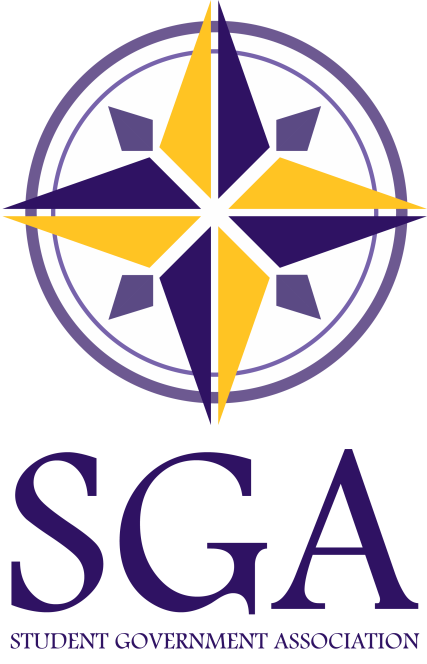 Student Senate Application for the 2023-2024 Academic Year  Candidate: Name: ________________________________________ Pronouns: _____________________________________________ A pronoun is a word used in place for a noun; this this case, a word substituting for your name. Examples: she/her/hers, they/them/theirs, he/him/his Circle College*:  CNR      COFAC      CLS      CPS *If you are a double major, please put down the college you would like to represent. Please return to the Student Government Office, 
Room 052 in the Lower Level of the Dreyfus University Center or email to Speaker Scheder at sgasos@uwsp.eduUniversity of Wisconsin–Stevens PointStudent Government AssociationJob DescriptionTitle:  SenatorSupervised by:  Speaker of the SenateHours per week:  Minimum of 5-7 hoursPosition Qualifications:Be a student at UWSPHave a grade point average of 2.00 or betterBe carrying a credit load of at least 6 undergraduate or 3 graduate creditsDuties of a Senator:Attend the weekly Senate meetings every Thursday at 6:15 p.m. Attend at least one SGA event and training sessionAttend Caucus meetings for your College (meetings set by Caucus Chair)Sit on two committeesSGA Committee – A committee made up of other Senators and students to work on different areas to protect student rightsUniversity Committee – A committee consisting of faculty and administrative staff members where a Senator represents the student bodyMajor Job Responsibilities:Represent the students of your College on issues before SenateKeep students informed on topics before Senate and those discussed in Student Government Association and University CommitteesBe open to feedback from other studentsWhen informed of a problem, try to find a solution, or find someone who canBecome familiar with Shared Governance, Finance, System Policies, University Policies and Robert’s Rules of Order PERSONAL INFORMATIONName:  _______________________________________________________________Local Address:  _________________________	Local Phone:  _______________Home Address:  ________________________	Home Phone:  ______________Semesters Remaining at UWSP:  _____Grade Point Average 2.0 or above?		YES		NOMajor(s):  __________________________________________________________Minor(s):  __________________________________________________________Enrolled for 6 or more undergraduate credits?	YES		NOEnrolled for 3 or more graduate credits?		YES		NOACTIVITIES/INTERESTSPlease list all co-curricular activities you have participated in and any offices that you have held.  (Use back side or separate sheet if necessary)GENERAL QUESTIONSPlease answer on a separate sheet of paper.Why are you interested in being a Student Senator and how does this position relate to your professional goals?What experience have you had that qualifies you for this position?How will the students in your College (L & S, CPS, CNR, COFAC) benefit by having you represent them as their Senator?By signing below, I acknowledge that all of the information contained in this application is accurate and is my own work.Name (signed):  _______________________________________________________________Name (printed):  _______________________________________________________________Date:  ________________________A minimum of 25 signatures are required from students within the College you are running to represent.The following students endorse _____________________________________ as a candidate for Student Senate.NAME (print)		NAME (signature)		UWSP EMAIL		MAJOR_________________________________________________________________________________________________________________________________________________________________________________________________________________________________________________________________________________________________________________________________________________________________________________________________________________________________________________________________________________________________________________________________________________________________________________________________________________________________________________________________________________________________________________________________________________________________________________________________________________________________________________________________________________________________________________________________________________________________________________________________________________________________________________________________________________________________________________________________________________________________________________________________________________________________________________________________________________________________________________________The following students endorse _____________________________________ as a candidate for Student Senate.NAME (print)		NAME (signature)		UWSP EMAIL		MAJOR_______________________________________________________________________________________________________________________________________________________________________________________________________________________________________________________________________________________________________________________________________________________________________________________________________________________________________________________________________________________________________________________________________________________________________________________________________________________________________________________________________________________________________________________________________________________________________________________________________________________________________________________________________________________________________________________________________________________________________________________________________________________________________________________________________________________________________________________________________________________________________________________________________________________________________________________________________________________________________________________________________________________________________________________________________________________________________________________________The following students endorse _____________________________________ as a candidate for Student Senate.NAME (print)		NAME (signature)		UWSP EMAIL		MAJOR____________________________________________________________________________________________________________________________________________________________________________________________________________________________________________________________________________________________________________________________________________________________________________________________________________________________________________________________________________________________________________________________________________________________________________________________________________________________________________________________________________________________________________________________________________________________________________________________________________________________________________________________________________________________________________________________________________________________________________________________________________________________________________________________________________________________________________________________________________________________________________________________________________________________________________________________________________________________________________________________________________________________________________________________